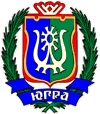 ИЗБИРАТЕЛЬНАЯ КОМИССИЯХАНТЫ-МАНСИЙСКОГО АВТОНОМНОГО ОКРУГА – ЮГРЫПОСТАНОВЛЕНИЕ19 декабря 2019 года № 639
г. Ханты-МансийскОб общих итогах регионального (отборочного) этапа Всероссийской олимпиады школьников по вопросам избирательного права и избирательного процесса на территории Ханты-Мансийского автономного округа – ЮгрыВ соответствии с постановлением Избирательной комиссии 
Ханты-Мансийского автономного округа – Югры от 1 ноября 2019 года № 628 «О проведении регионального (отборочного) этапа Всероссийской олимпиады школьников по вопросам избирательного права и избирательного процесса на территории Ханты-Мансийского автономного округа – Югры», а также на основании протокола рабочей группы Избирательной комиссии 
Ханты-Мансийского автономного округа – Югры по организации и подведению итогов регионального (отборочного) этапа Всероссийской олимпиады школьников по вопросам избирательного права и избирательного процесса на территории Ханты-Мансийского автономного округа – Югры от 17 декабря 2019 года, Избирательная комиссия Ханты-Мансийского автономного округа – Югры постановляет:1. Признать победителями регионального (отборочного) этапа Всероссийской олимпиады школьников по вопросам избирательного права и избирательного процесса на территории Ханты-Мансийского автономного округа – Югры (далее – Всероссийская олимпиада «Софиум») участников в каждой категории (9-е, 10-е, 11-е классы), набравших 39-40 баллов (приложение 1).2. Признать призерами регионального (отборочного) этапа Всероссийской олимпиады «Софиум» участников в каждой категории (9-е, 10-е, 11-е классы), набравших 32-38 баллов (приложение 2). 3. Наградить дипломом и памятным сувениром победителей и призеров регионального (отборочного) этапа Всероссийской олимпиады «Софиум».4. Направить участникам регионального (отборочного) этапа Всероссийской олимпиады «Софиум» сертификат участника.5. Поручить территориальным избирательным комиссиям автономного округа вручение наград победителям, призерам и сертификатов участникам регионального (отборочного) этапа Всероссийской олимпиады «Софиум» в торжественной обстановке.6. Оплату расходов, связанных с проведением регионального (отборочного) этапа Всероссийской олимпиады «Софиум», произвести за счет средств, выделенных из федерального и окружного бюджетов для реализации мероприятий по повышению правовой культуры избирателей (участников референдума) и обучению организаторов выборов и референдумов в Ханты-Мансийском автономном округе – Югре на 2019 год.7. Настоящее постановление направить в территориальные избирательные комиссии автономного округа и разместить на сайте Избирательной комиссии Ханты-Мансийского автономного округа – Югры.ПредседательИзбирательной комиссииХанты-Мансийского автономного округа – Югры Д.С. Корнеев
Секретарь Избирательной комиссииХанты-Мансийского автономногоокруга – Югры С.Х. Эбекуев
Приложение 1к постановлению Избирательнойкомиссии Ханты-Мансийского автономного округа – Югрыот 19 декабря 2019 года № 639СПИСОК ПОБЕДИТЕЛЕЙрегионального (отборочного) этапа Всероссийской олимпиады школьников по вопросам избирательного права и избирательного процесса на территории Ханты-Мансийского автономного округа – Югры(9-е, 10-е, 11-е классы)Приложение 2к постановлению Избирательнойкомиссии Ханты-Мансийского автономного округа – Югрыот 19 декабря 2019 года № 639СПИСОК ПРИЗЕРОВрегионального (отборочного) этапа Всероссийской олимпиады школьников по вопросам избирательного права и избирательного процесса на территории Ханты-Мансийского автономного округа – Югры(9-е, 10-е, 11-е классы)№ п/пФИОНаименование образовательной организации, классБалл9-е классы9-е классы9-е классы9-е классы1Арямнова Ирина Евгеньевнагород УрайМБОУ «СОШ № 6», 9 Б402Лукина Юлиана Анатольевнагород РадужныйМБОУ «СОШ № 4», 9 В393Козлова Арина Андреевнагород ЮгорскМБОУ «Гимназия», 9 В3910-е классы10-е классы10-е классы10-е классы1Подшивалова Дарья Александровнагород ЛангепасЛГ МАОУ «СОШ №2», 10 А392Истомина Ангелина АлександровнаНижневартовский районМБОУ «Охтеурская ОСШ», 103911-е классы11-е классы11-е классы11-е классы1Степанова Олеся Витальевнагород Нижневартовск МБОУ «СШ №3», 11 А402Васильченко Валерия Борисовнагород МегионМБОУ «СОШ №6», 11 А393Берестнева Екатерина МихайловнаОктябрьский районМКОУ «Октябрьская СОШ им. Н.В. Архангельского», п. Кормужиханка, 11 394Орлова Ульяна Руслановнагород СургутМБОУ «СОШ № 46 с УИОП», 1139№ п/пФИОНаименование образовательной организации, классБалл9-е классы9-е классы9-е классы9-е классы1Бощенко Кристина Максимовнагород НижневартовскМБОУ «Гимназия №1», 9372Чухманова Елизавета ЮрьевнаОктябрьский район МКОУ «Андринская СОШ», 9373Севрук Яна Александровнагород ЛангепасЛГ МАОУ «СОШ №2», 9 Г354Мандрыкина Анастасия Викторовнагород Югорск МБОУ «Гимназия», 9 В355Алемаева Мария Петровнагород Нижневартовск МБОУ «СШ №23 с УИИЯ», 9 А346Недомеркова Валерия Александровнагород Нижневартовск МБОУ «Гимназия №1», 9337Горбачева Виктория Михайловнагород Лангепас ЛГ МАОУ «СОШ №2», 9 Г338Калацкая Дарья Алексеевнагород Лангепас ЛГ МАОУ «СОШ №2», 9 Г339Соломатникова Александра Сергеевнагород Урай МБОУ "СОШ № 6", 9 Б3310-е классы10-е классы10-е классы10-е классы1Шинкаренко Анастасия ДенисовнаНижневартовский район МБОУ «Аганская ОСШ», 10382Шестакова Александра ВладимировнаСоветский район МБОУ "Алябьевская СОШ", 10383Плет Нинэль Александровнагород Нижневартовск МБОУ «СШ №14», 10 Б374Ульянова Арина Сергеевнагород Радужный МБОУ СОШ № 8, 10 Б375Мусина Александра Максимовнагород Когалым МАОУ «Средняя общеобразовательная школа № 3», 10 А376Евсина Дарья Олеговнагород Нижневартовск МБОУ «СШ №6», 10 Б367Кунягина Карина Станиславовнагород Урай МБОУ "СОШ № 12", 10 Б3511-е классы11-е классы11-е классы11-е классы1Маврычева Анастасия Александровнагород ЛангепасЛГ МАОУ «СОШ №3», 11 А382Черкашина Арина Данииловнагород Ханты-МансийскМБОУ «Гимназия 1», 11383Григорьева Жанна СеменовнаСоветский районМБОУ «Алябьевская СОШ», 11374Чебаков Семен Олеговичгород НижневартовскМБОУ «СШ №18», 11 А375Босенко Данила АлександровичСоветский районМБОУ «СОШ № 1», г.Советский, 11 A376Гордийчук Анастасия Дмитриевнагород НижневартовскМБОУ «СШ №5», 11367Дружинина Софья Юрьевнагород УрайМБОУ «СОШ № 12», 11А368Ильков Даниил Викторовичгород НефтеюганскМБОУ «СОШ №10», 11 Э359Петренко Ульяна Александровнагород НижневартовскМБОУ «СШ №3», 11 А3510Музалева Ольга ВалентиновнаНижневартовский районМБОУ «Зайцевореченская ОСШ», 113511Быкова Анна Евгеньевнагород НижневартовскМБОУ «СШ № 19», 11 А3412Свистунова Анна ЮрьевнаНижневартовский районМБОУ «Излучинская ОСШУИОП № 2», 113313Калетинская  Кристина Сергеевнагород ЮгорскМБОУ «Гимназия», 11 А3314Белоусова София Валерьевнагород НижневартовскМБОУ «СШ №5», 113315Гаврилов Владимир Сергеевичгород НижневартовскМБОУ «СШ №3», 11 А3216Сангаджиева Елизавета Александровнагород НижневартовскМБОУ «СШ № 19», 11 А3217Большаков Дмитрий Витальевичгород УрайМБОУ «СОШ № 12», 11 Б3218Соколова Виолетта Валерьевнагород НижневартовскМБОУ «СШ № 19», 11 А32